MAY IS NATIONAL MILITARY APPRECIATION MONTH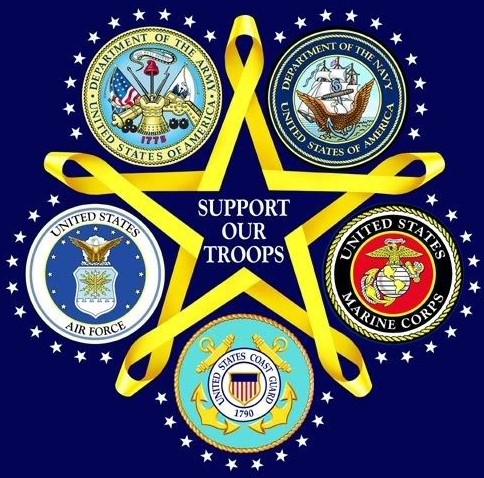 SHOW YOUR GRATITUDE AT OUR “SUNDAY FUNDAY” FUNDRAISER FOR THE FISHER HOUSE FOUNDATION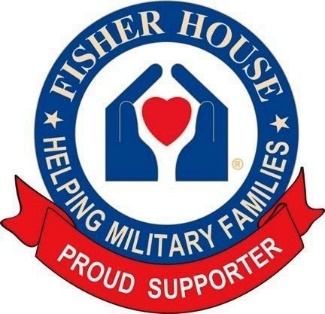 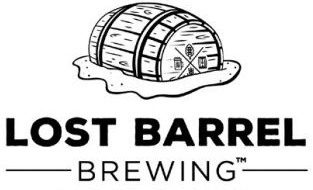 Fisher House provides a ‘home away from home’ for patients receiving medical care at major military and VA medical centers. It’s temporary free lodging so military and Veterans’ families can be close to their loved ones during a medical crisis.SUNDAY, MAY 22nd FROM NOON TO 4PMJOIN LOST BARREL BREWING & CRUISIN FOR HEROES AND PAY TRIBUTE TO THE MEN AND WOMEN OF THE ARMED FORCESAND HONOR OUR MILITARY HEROES AND THEIR FAMILIES LOST BARREL BREWING WILL BE DONATING 10% OF BEER SALES TO                                       THE FISHER HOUSE FOUNDATIONCRUISIN FOR HEROES WILL HAVE AN INFORMATION BOOTH AND                                   ITEMS AVAILABLE FOR ADDITIONAL DONATIONSTHIS FAMILY FRIENDLY EVENT IS A COLLABORATION BETWEEN LOST BARREL BREWING (36138 JOHN MOSBY HWY, MIDDLEBURG, VA) AND CRUISING FOR HEROES IN SUPPORT OF OUR MILITARY, ITS VETERANS AND THEIR FAMILIES.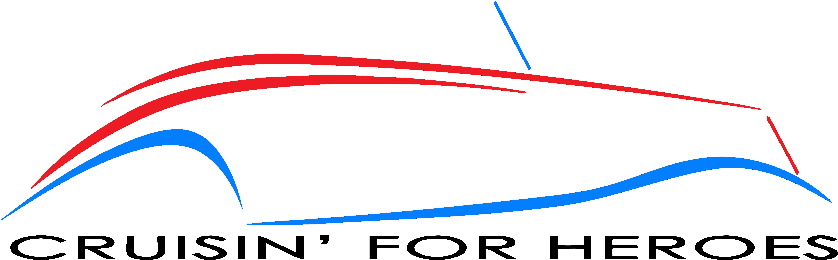 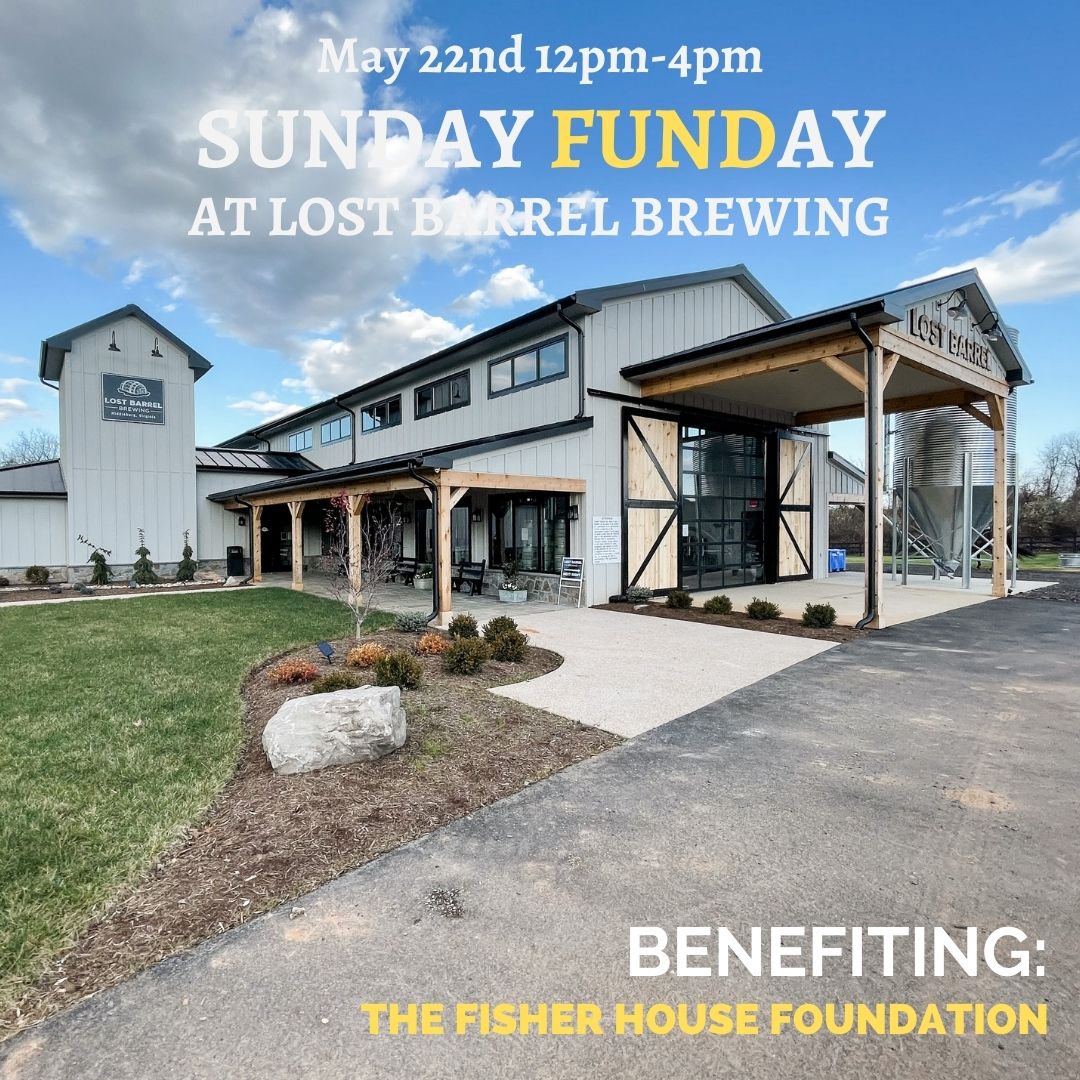 